 YOUR DOG’S PROFILE (Please complete this form for each dog in your household.)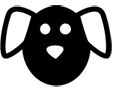 Dog’s Name:________________   Sex: M  F   Age/Birthday:_________    Color/Breed/Description:_____________________________________Veterinarian Preference: _________________________________________________________________ Phone: (         ) _______________________ Is your veterinarian aware that you will be using our pet-sitting/dog-walking service?  No, will notify  Yes, have notifiedIf your vet is unavailable may we use another vet or emergency vet clinic? ______________________________________________________________How long have you had this dog? ___________   Does your dog have pet insurance? Yes  No  If yes, list insurance carrier: ____________________Does your dog allow you to brush and groom it?  Yes  No      Is your dog spayed or neutered? Yes  No	     		Has your dog had obedience training?  Yes  No    If yes, commands recognized: _____________________________________________________Is the dog microchipped? If so, list chip company, phone # and ID # __________________________________________________________________________________________________________________________________________________________________________________________Is there a digital ID tag? If so, list company and website: __________________________________________________________________________How does dog react to your absence from home? _________________________________________________________________________________Does your dog have any hiding places? ________________________________________________________________________________________Does your dog walk with a harness or any special collar? Yes  No If yes, please describe. _____________________________________________How does your dog react toward children and adult strangers? _______________________________________________________________________How does your dog react to other pets (e.g., any in-house grumbling or fighting)? ________________________________________________________Are you aware of any reason we should approach your dog with caution? _____________________________________________________________Does your dog have any contagious illness? _____________________________________________________________________________________Does your dog have any physical conditions or problems I need to be alert to? __________________________________________________________List any special attention these conditions or problems may require: ___________________________________________________________________Is there anything your dog potentially dislikes/reacts to (e.g., males, long hair, thunderstorms, etc)? __________________________________________While walking on a leash, does your dog react to: Other Dogs  Cats  Squirrels  Children  Other _____________________________________Has your dog ever bitten anyone, animal or human? _______________________________________________________________________________While walking your dog in your neighborhood, is there anything I should be aware of (e.g., unconfined dangerous dogs, neighborhood issues, etc.)?_________________________________________________________________________________________________________________________Is your dog allowed free run of home’s interior or contained in room or crate?____________________________________________________________At what external temperature (low/high) should dog not be walked? __________________________________________________________________If multiple dogs, can dogs be walked together (with other dogs from same household)?     Yes     No  Can dog(s) be walked with other dogs (from different households)?     Yes     No   Will pet-care responsibility be shared with anyone else? *   Yes   No   If yes, please give name, address, phone number of other person and details of job sharing arrangement. _____________________________________________________________________________________________________________________________________________________________________________________________________________________________What is your dog’s feeding schedule?   Free Fed   A.M. Only   P.M. Only    A.M. and P.M. Fed  Pet Food Brand: _________________________Can your dog have treats? Yes  No   What kind? _________________________________   How Often? __________________________________*Please note our policies regarding shared pet-care visits in our company’s service agreement.Is there any additional information about your dog you would like to share? ______________________________________________________________________________________________________________________________________________________________________________________